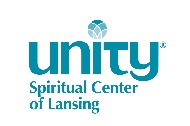 EVENT REQUEST FORMPending Approval of Team Leader and Board LinkEVENT REQUEST FORMPending Approval of Team Leader and Board LinkEVENT REQUEST FORMPending Approval of Team Leader and Board LinkEVENT REQUEST FORMPending Approval of Team Leader and Board LinkDate submitted:EVENT REQUEST FORMPending Approval of Team Leader and Board LinkEVENT REQUEST FORMPending Approval of Team Leader and Board LinkEVENT REQUEST FORMPending Approval of Team Leader and Board LinkEVENT REQUEST FORMPending Approval of Team Leader and Board LinkDate approved:Presenter/FacilitatorPresenter/FacilitatorName (as it will appear on check)Name (as it will appear on check)Name (as it will appear on check)Name (as it will appear on check)Email:Email:Email:Presenter/FacilitatorPresenter/FacilitatorPresenter/FacilitatorPresenter/FacilitatorMailing AddressMailing AddressMailing AddressMailing AddressPhone:Phone:Phone:Presenter/FacilitatorPresenter/FacilitatorPresenter/FacilitatorPresenter/FacilitatorDescription(Title, subject, format, brief description of event)Why would someone be interested in taking this class or attending this event?Use additional paper is necessary. Description(Title, subject, format, brief description of event)Why would someone be interested in taking this class or attending this event?Use additional paper is necessary. Name of EventName of EventName of EventName of EventName of EventName of EventName of EventDescription(Title, subject, format, brief description of event)Why would someone be interested in taking this class or attending this event?Use additional paper is necessary. Description(Title, subject, format, brief description of event)Why would someone be interested in taking this class or attending this event?Use additional paper is necessary. TITLE:TITLE:TITLE:TITLE:TITLE:TITLE:TITLE:Description(Title, subject, format, brief description of event)Why would someone be interested in taking this class or attending this event?Use additional paper is necessary. Description(Title, subject, format, brief description of event)Why would someone be interested in taking this class or attending this event?Use additional paper is necessary. Event Type: (check box)Event Type: (check box)Proposed Date(s)Proposed Date(s)Proposed Date(s)Proposed Date(s)TimeTimeTimeSALT (Sunday Adult Learning Time)ClassConcertEventPresenter’s relevant training, credentials, BIO information? A photo of presenter. (That can  be used in promotional materials.)Presenter’s relevant training, credentials, BIO information? A photo of presenter. (That can  be used in promotional materials.)Requirements: Describe audio visual, technical, set-up, or other supplies/needs?Provide Power Point, YouTube or other links.Requirements: Describe audio visual, technical, set-up, or other supplies/needs?Provide Power Point, YouTube or other links.Cost for Participants: Love offering or other?Cost for Participants: Love offering or other?Anticipated Cost to USCL: attach budget.Anticipated Cost to USCL: attach budget.Payment due to Facilitator (check box)Payment due to Facilitator (check box)50/50 split between USCL and facilitatorOther: (describe)Other: (describe)Other: (describe)Check Delivery(check box)Check Delivery(check box)Will pick upPlease MailPlease MailPlease MailOther Facilitator InformationOther Facilitator InformationFacilitator permits this event to be: (check applicable boxes)Facilitator permits this event to be: (check applicable boxes)Facilitator permits this event to be: (check applicable boxes)In-personIn-personVirtual (ZOOM or other technology)Virtual (ZOOM or other technology)Hybrid (In-person and Virtual)Hybrid (In-person and Virtual)RecordedRecordedAs a facilitator at Unity, I understand that I am in a role that carries with it authority and power. I have a responsibility to protect participants' right to privacy unless there is explicit permission to record or share comments from the class.I will maintain boundaries appropriate to a professional relationship and refrain from any conduct that would constitute sexual misconduct or sexual harassment. I will maintain the boundaries of a professional relationship, recognizing that it is my responsibility to do so.As a facilitator at Unity, I understand that I am in a role that carries with it authority and power. I have a responsibility to protect participants' right to privacy unless there is explicit permission to record or share comments from the class.I will maintain boundaries appropriate to a professional relationship and refrain from any conduct that would constitute sexual misconduct or sexual harassment. I will maintain the boundaries of a professional relationship, recognizing that it is my responsibility to do so.As a facilitator at Unity, I understand that I am in a role that carries with it authority and power. I have a responsibility to protect participants' right to privacy unless there is explicit permission to record or share comments from the class.I will maintain boundaries appropriate to a professional relationship and refrain from any conduct that would constitute sexual misconduct or sexual harassment. I will maintain the boundaries of a professional relationship, recognizing that it is my responsibility to do so.Facilitator Signature and Date (above)Electronic signature in accordance with Uniform Electronic Transactions Act 305 of 2000.Facilitator Signature and Date (above)Electronic signature in accordance with Uniform Electronic Transactions Act 305 of 2000.Facilitator Signature and Date (above)Electronic signature in accordance with Uniform Electronic Transactions Act 305 of 2000.USCL Office notesUSCL Office notesUSCL Office notes